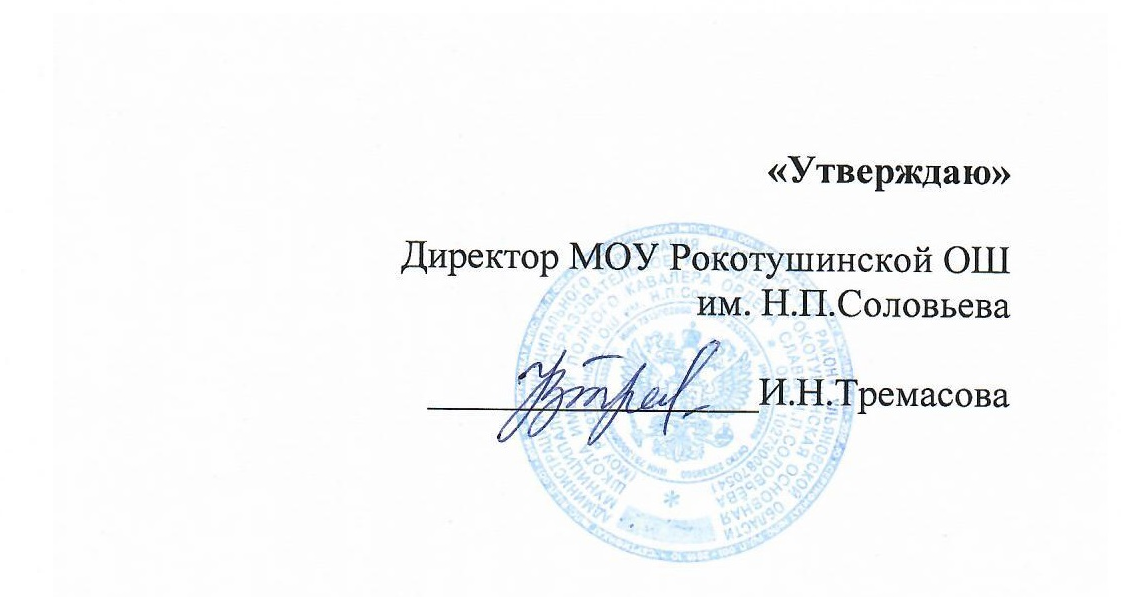 МЕНЮна « _16__ »   ____октября__________    2023 гЗавтракОбедДиспетчер по питанию______Ю.С. Абрамова 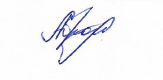 №п/пНаименование блюд7-11 лет7-11 лет12-18 лет12-18 лет№п/пНаименование блюдВыход,грЦена Выход,грЦена1Фрукт порционно / Яблоко  120-15020-00120-15020-002Каша молочная овсяная с маслом сливочным20024-0025029-003Какао с молоком20016-0020016-004Хлеб пшеничный604-80806-50Итого64-8071-50№п/пНаименование блюд7-11 лет7-11 лет12-18 лет12-18 лет12-18 лет№п/пНаименование блюдВыход,грЦена Выход, грЦена 1Салат из свежих овощей «Ассорти»6012-0010020-002Суп картофельный с бобовыми на мясном бульоне20016-0025019-003Голень куриная 9060-0010062-004Макаронные изделия отварные с маслом сливочным 15011-0018013-005Компот из смеси сухофруктов20012-0020012-006Хлеб р/п705-60705-607Хлеб пченичный504-00ИтогоИтого116-60135-6